конструктЗАНЯТИЯ
С детьми шестого года жизнитема:«Зима. Какой она бывает в разных странах мира?»                                                     составитель: воспитатель Белекеева Е.Н. I квалификационная категорияг.Новоуральск 2022 г.Направление представленной работы - дошкольное образование.Тема: «Какой  бывает зима в разных странах мира?» (познавательно-исследовательская деятельность с детьми 5-6 лет).Осуществляя образовательную деятельность с учетом образовательной программой дошкольного образования «Миры детства: конструирование возможностей», рассматриваем познавательно-исследовательскую деятельность, как культурную практику осваиваемую ребенком в дошкольном детстве.        Представленный конспект  является авторской разработкой в соответствии с целями и задачами данной Программы. Поэтому в конспекте учитывались  основные принципы Программы: принцип партнерской деятельности взрослого с детьми, возможность отбора содержания образования с учетом интересов  ребёнка, регулярная и целенаправленная образовательная деятельность в детском саду и дома. В данном конспекте отражены педагогические технологии  программы: познавательно-исследовательской деятельности Н.А.Коротковой  (тип исследования- классификационная работа) и «Детский календарь»  Т.Н.Дороновой, что позволяет ребёнку стать субъектом собственной деятельности в познавательном развитии.        Дидактическим материалом для данного занятия стали материалы «Детского календаря»: иллюстрации, набор картинок для каждого ребёнка- всё это сделано дома родителями с детьми, что позволило создать единое образовательное пространство по данной теме. По замыслу авторов Программы, каждое занятие оставляет свой «предметный след» - это наборы картинок для создания настольной игры в группе.         Учитывая возрастные  особенности, задачи программы, интересы и возможности детей, поставлена цель деятельности: развитие  познавательной инициативы детей в процессе знакомства с окружающим миром.Конспект познавательно-исследовательской деятельности с детьми 5 - 6 лет.Тема: «Зима. Какой она бывает в разных странах мира?»Культурная практика: познавательно-исследовательская деятельностьТип исследования: коллекционирование (классификационная работа)Материалы и оборудование:  карта мира, картинки с изображением зимнего периода в России, Индии, Японии, Австралии, Египте, шкала температур, раздаточный материал на каждого ребенка.Цель деятельности: развитие  познавательной инициативы детей в процессе знакомства с окружающим миром.Обучающие задачи:- обогащение представлений детей о зимнем периоде в разных странах мира;Развивающие задачи: - развивать наблюдательность, речевую активность;- развивать ориентировку относительно своего тела от себя;Воспитательные задачи:-- воспитывать любовь к природе, вызывать интерес к получению новых знаний;- воспитывать доброжелательных отношений между сверстниками, взрослым в процессе коллективного решения познавательной задачи.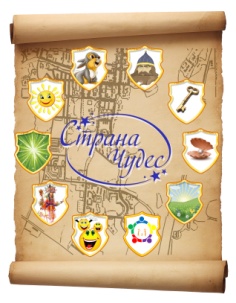 Муниципальное автономное дошкольное образовательное учреждение 
Новоуральского городского округа – детский сад комбинированного вида          «Страна чудес»МАДОУ детский сад «Страна чудес»Детский сад №13 «Золотой ключик»                    Содержание деятельности                    Приемы организации-Ребята! Ох, и замёрзла я сегодня по дороге в детский сад, так холодно на улице! Вы случайно не знаете почему?- Верно, на улице зима, а зимой в России всегда холодно. Какая зима в России? (снежная, морозная)
-А как вы думаете, ребята, в Африке бывает зима? А в Индии? (ответы детей)
-Прямо сейчас мы с вами отправимся в путешествие и узнаем, бывает ли зима в других странах.Вы готовы?Но перед этим ответьте мне на вопрос: что такое зима? -Зима – это одной из четырёх времён года: между весной и осенью. Основной признак зимы – устойчивая низкая температура. Зима – это самое холодное время года.-А теперь отправимся в первую страну. И этой страной будет Индия!(воспитатель показывает страну на карте мира)-Посмотрите на картинку ребята! Это индийская зима. Самым холодным месяцем зимы является январь. Температура в январе – 25-30 градусов тепла! Давайте отметим её на шкале температур. Для нас такая погода кажется тёплой, но в Индии жара круглый год и для индийских жителей это действительно самая холодная погода. Вечерами люди закутываются в тёплые шали, греются у костра. Зимой в Индии не выпадает снег, зато листва и трава вянут и становятся жёлтыми – как у нас осенью. -А сейчас мы отправимся в следующую страну, которая находится далеко на востоке (воспитатель показывает страну на карте мира). Это – страна восходящего солнца или как её все называют – Япония. Зима в Японии напоминает нашу позднюю осень – температура около ноля градусов, выпадает снег, но он очень быстро тает. -Как вы думаете, ребята, при такой погоде как одеваются люди? Как выглядит природа? (ответы детей)-Люди надевают теплые куртки, шапки и шарфы, деревья стоят голые, а небо чаще всего серое. Отметим зимнюю температуру Японии на шкале и пойдём дальше.-Наверное вы устали от путешествия. Давайте передохнём и разомнёмся. ФизкультминуткаБудем прыгать и скакать! Раз, два, три, четыре, пять! 
Будем прыгать и скакать! (Прыжки на месте.) 
Наклонился правый бок. (Наклоны туловища влево-вправо.) 
Раз, два, три. 
Наклонился левый бок. 
Раз, два, три. 
А сейчас поднимем ручки (Руки вверх.) 
И дотянемся до тучки. 
Сядем на дорожку, (Присели на пол.) 
Разомнем мы ножки. 
Согнем правую ножку, (Сгибаем ноги в колене.) 
Раз, два, три! 
Согнем левую ножку, 
Раз, два, три. 
Ноги высоко подняли (Подняли ноги вверх.) 
И немного подержали. 
Головою покачали (Движения головой.) 
И все дружно вместе встали. (Встали.)-А теперь продолжим путешествие. И наша следующая страна – Родина огромных пирамид и находится в далёкой Африке. Что же это за страна? (Египет). Верно, Египет! Зимой в Египте начинает дуть холодные ветер, днём температура 20-25 градусов, зато ночью всего 12-14, напоминает наше русское прохладное лето. Вода в море ещё тёплая и многие люди купаются. Как вы думаете, ребята, как одеваются люди в такую погоду? (ответы детей)Днём люди носят лёгкую одежду, а вечером одевают тёплую, плотную одежду. -И последняя стран, а в которой мы побываем – самая интересная. Это  - Австралия. А интересна она тем, ребята, что зима в ней длится с июня по август! Да, да, когда у нас лето – в Австралии зима. И наоборот: когда у нас в России холода в Австралии жарко. Итак, зимой в Австралии температура воздуха составляет 10-13 градусов, к тому же на это время как раз приходится сезон дождей. Как люди будут одеваться в такую погоду? (ответы детей) Люди будут носить тёплую одежду, которую мы в России носим весной и осенью. Давайте отметим зимнюю температуру Австралии на шкале и вернёмся на нашу родину – Россию. -Какая же температура зимой в России? Наша страна очень большая и содержит в себе несколько климатических зон. Но у нас в Свердловской области обычно холодные зимы. Температура может быть от 0 градусов до -40, но в среднем зимой у нас -10 – -20 градусов. Поэтому мы с вами зимой одеваемся очень тепло.-Какую одежду мы носим зимой? (ответы детей) Теплые кофты, носки, колготки, зимние штаны и куртки, шубы, зимние сапоги, ботинки и валенки, шапки, шарфы и варежки.-Давайте отметим температуру русской зимы на шкале и посмотрим, что же у нас получилось.-А сейчас я предлагаю вам рассмотреть фотографии они у вас на столах и расположить их рядом с картинками из «Детского календаря».Разместите картинки животных  рядом с картинкой природы , где живет данное животное ( на севере, юге или в в нашем лесу)Оценка деятельности детейВоспитатель: Какое интересное и познавательное путешествие у нас с вами получилось! Что вам особенно запомнилось, может что-то удивило?Открытый конец занятия ( приготовлены раскраски различных животных, картинки животных и карта для расселения этих животных )Вопрос для рассуждения.Инициирую детей к действию, мыслительной активности.Даю возможность подумать.Спрашиваю согласие детей.Просмотр иллюстраций.Познавательная минуткаДаю возможность рассмотреть и подумать.  Просмотр иллюстраций.Вопрос для рассужденияДаю возможность детям высказаться, самим подвести итогПознавательная минутка.Двигательная паузаПросмотр иллюстраций.Познавательная минутка.Даю возможность детям высказаться, самим подвести итогПросмотр иллюстраций.Познавательная минутка.Вопрос-рассуждение.Даю возможность детям высказаться, самим подвести итогПознавательная минутка.Вопрос для уточнения.Актуализация детского опыта. Даю возможность рассказать что уже знают о зимней одежде.Работа с раздаточным материалом.Самостоятельная деятельность детей с набором картинок (классификация). При необходимости осуществляю индивидуальную помощь.Даю возможность детям высказаться, самим подвести итог.Подведение итога детьми, делятся впечатлениями.